Publicado en  el 08/01/2014 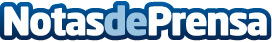 El Festival de Málaga ayuda con 50.000 euros a la creación audiovisual malagueñaPor primera vez el Festival de Málaga, con el objetivo de incentivar y dinamizar la creación audiovisual en esta ciudad, destinará ayudas dirigidas a proyectos para la realización de cortometrajes de ficción, animación o documental en los que la temática se podrá elegir libremente pero en los que la duración será como máximo de 20 minutos. La cuantía de la ayuda será variable y será un Jurado Técnico quien estime cuanto corresponderá a cada proyecto.Datos de contacto:APPANota de prensa publicada en: https://www.notasdeprensa.es/el-festival-de-malaga-ayuda-con-50-000-euros-a_1 Categorias: Cine http://www.notasdeprensa.es